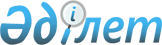 Об определении размера черты бедности
					
			Утративший силу
			
			
		
					Приказ Министра труда и социальной защиты населения Республики Казахстан от 31 августа 2017 года № 290. Зарегистрирован в Министерстве юстиции Республики Казахстан 27 сентября 2017 года № 15766. Утратил силу приказом Министра труда и социальной защиты населения Республики Казахстан от 19 мая 2023 года № 160.
      Сноска. Утратил силу приказом Министра труда и социальной защиты населения РК от 19.05.2023 № 160 (вводится в действие с 01.07.2023).
      В соответствии с пунктом 1-1 статьи 2 Закона Республики Казахстан от 17 июля 2001 года "О государственной адресной социальной помощи" ПРИКАЗЫВАЮ:
      1. Определить черту бедности по Республике Казахстан:
      1) с 1 января 2018 года – в размере 50 процентов от величины прожиточного минимума, рассчитанного за квартал, предшествовавший кварталу обращения за назначением адресной социальной помощи, в случае если размер величины прожиточного минимума, рассчитанный местными исполнительными органами за указанный период составит ниже размера величины прожиточного минимума, утвержденного законом о республиканском бюджете на соответствующий финансовый год, то черта бедности определяется в размере 50 процентов от величины прожиточного минимума, утвержденного законом о республиканском бюджете на соответствующий финансовый год;
      2) с 1 апреля 2019 года – в размере 70 процентов от величины прожиточного минимума, рассчитанного за квартал, предшествовавший кварталу обращения за назначением адресной социальной помощи, но не ниже 70 процентов от величины прожиточного минимума, утвержденного законом о республиканском бюджете на соответствующий финансовый год;
      3) с 1 октября 2019 года – в размере 70 процентов от величины прожиточного минимума, рассчитанного за квартал, предшествовавший кварталу обращения за назначением адресной социальной помощи.
      Сноска. Пункт 1 в редакции приказа Министра труда и социальной защиты населения РК от 27.09.2019 № 523 (вводится в действие с 01.10.2019).


      2. Департаменту социальной помощи Министерства труда и социальной защиты населения Республики Казахстан в установленном законодательством порядке обеспечить:
      1) государственную регистрацию настоящего приказа в Министерстве юстиции Республики Казахстан;
      2) в течение десяти календарных дней со дня государственной регистрации настоящего приказа направление в одном экземпляре его копии в бумажном и электронном виде на казахском и русском языках в Республиканское государственное предприятие на праве хозяйственного ведения "Республиканский центр правовой информации" для включения в Эталонный контрольный банк нормативных правовых актов Республики Казахстан и направление на официальное опубликование в периодических печатных изданиях;
      3) размещение настоящего приказа на интернет-ресурсе Министерства труда и социальной защиты населения Республики Казахстан;
      4) доведение настоящего приказа до управлений координации занятости и социальных программ областей, городов Астана, Алматы и Шымкент;
      5) в течение десяти рабочих дней после государственной регистрации настоящего приказа в Министерстве юстиции Республики Казахстан представление в Департамент юридической службы Министерства труда и социальной защиты населения Республики Казахстан сведений об исполнении мероприятий, предусмотренных подпунктами 1), 2) и 3) настоящего пункта.
      Сноска. Пункт 2 с изменением, внесенным приказом Министра труда и социальной защиты населения РК от 20.03.2019 № 135 (вводится в действие с 01.04.2019).


      3. Контроль за исполнением настоящего приказа возложить на вице-министра труда и социальной защиты населения Республики Казахстан Жакупову С.К.
      4. Настоящий приказ вводится в действие с 1 октября 2017 года и подлежит официальному опубликованию.
					© 2012. РГП на ПХВ «Институт законодательства и правовой информации Республики Казахстан» Министерства юстиции Республики Казахстан
				
      Министр труда и социальнойзащиты населенияРеспублики Казахстан

Т. Дуйсенова
